Об утверждении перечня профилактических мероприятий при осуществлении муниципального контроля в сфере благоустройства на территории сельского поселения «Кажым» на 2022 год	В соответствии с частью 2 статьи 44 Федерального закона от 31 июля 2020 года № 248-ФЗ «О государственном контроле (надзоре) и муниципальном контроле в Российской Федерации», Постановления Правительства РФ от 25 июня 2021 года № 990 «Об утверждении Правил разработки и утверждения контрольными (надзорными) органами программы профилактики рисков причинения вреда (ущерба) охраняемым законом ценностям» администрация сельского поселения «Кажым» ПОСТАНОВЛЯЕТ:1. Утвердить перечень профилактических мероприятий при осуществлении муниципального контроля в сфере благоустройства на территории сельского поселения «Кажым» на 2022 год согласно приложению к настоящему постановлению.2. Разместить настоящее постановление на официальном сайте сельского поселения «Кажым» в информационно-телекоммуникационной сети «Интернет».3. Настоящее постановление вступает в силу после его подписания.4. Контроль за исполнением настоящего постановления оставляю за собой.Глава сельского поселения «Кажым» -	И.А.БезносиковаПриложениек постановлению администрациисельского поселения «Кажым»от П Р О Е К ТПеречень профилактических мероприятий при осуществлении муниципального контроля в сфере благоустройства на территории сельского поселения «Кажым» на 2022 год, сроки (периодичность) их проведения1. ИнформированиеИнформирование осуществляется по вопросам соблюдения обязательных требований постоянно посредством размещения информации на официальном сайте сельского поселения «Кажым», в средствах массовой информации и в иных формах:- размещение текстов нормативных правовых актов, регулирующих осуществление муниципального контроля в сфере благоустройства;- размещение сведений об изменениях, внесенных в нормативные правовые акты, регулирующие осуществление муниципального контроля в сфере благоустройства, о сроках и порядке их вступления в силу;- размещение Перечня нормативных правовых актов с указанием структурных единиц этих актов, содержащих обязательные требования, оценка соблюдения которых является предметом муниципального контроля в сфере благоустройства, а также информацию о мерах ответственности, применяемых при нарушении обязательных требований, с текстами в действующей редакции- размещение Перечня объектов по муниципальному контролю в сфере благоустройства;- размещение сведений о способах получения консультаций по вопросам соблюдения обязательных требований..2.Объявление предостереженияПредостережение о недопустимости нарушения обязательных требований объявляется контролируемому лицу в случае наличия у Администрации сельского поселения «Кажым» сведений о готовящихся нарушениях обязательных требований и (или) в случае отсутствия подтверждения данных о том, что нарушение обязательных требований причинило вред (ущерб) охраняемым законом ценностям либо создало угрозу причинения вреда (ущерба) охраняемым законом ценностям. 	Составление предостережения объявляется руководителем администрации сельского поселения «Кажым», оформляется в письменной форме или в форме электронного документа и направляется в адрес контролируемого лица не позднее 30 календарных дней со дня получения указанных сведений.	Объявляемые предостережения о недопустимости нарушения обязательных требований регистрируются в журнале учета предостережений с присвоением регистрационного номера.В случае объявления предостережения о недопустимости нарушения обязательных требований контролируемое лицо вправе подать возражение в отношении указанного предостережения в срок не позднее 10 рабочих дней со дня получения им предостереженияВ возражении указываются:наименование юридического лица, фамилия, имя, отчество (при наличии) индивидуального предпринимателя; идентификационный номер налогоплательщика  юридического лица, индивидуального предпринимателя;дата и номер предостережения, направленного в адрес юридического лица, индивидуального предпринимателя;- обоснование позиции в отношении указанных в предостережении действий (бездействия) юридического лица, индивидуального предпринимателя, которые приводят или могут привести к нарушению обязательных требований, требований, установленных муниципальными правовыми актами.Возражение в отношении предостережения рассматривается в течение 20 рабочих дней со дня получения. В результате рассмотрения возражения контролируемому лицу направляется ответ с информацией о согласии или несогласии с возражением. В случае несогласия с возражением указываются соответствующие обоснования.3. КонсультированиеКонсультирование осуществляется в устной или письменной форме по обращениям контролируемых лиц и их представителей по следующим вопросам:1) организация и осуществление муниципального контроля в сфере благоустройства;2) порядок осуществления контрольных мероприятий,3) получение информации о нормативных правовых актах (их отдельных положениях), содержащих обязательные требования, оценка соблюдения которых осуществляется Администрацией в рамках муниципального контроля в сфере благоустройства.Консультирование осуществляется специалистами администрации СП «Кажым» по телефону, посредством видео-конференц-связи, на личном приеме.По итогам консультирования информация в письменной форме контролируемым лицам и их представителям не предоставляется, за исключением случаев, когда контролируемое лицо направит запрос о предоставлении письменного ответа в сроки, установленные Федеральным законом от 02 мая 2006 года № 59-ФЗ «О порядке рассмотрения обращений граждан Российской Федерации».При осуществлении консультирования специалисты администрации СП «Кажым», уполномоченные осуществлять муниципальный контроль в сфере благоустройства, обязаны соблюдать конфиденциальность информации, доступ к которой ограничен в соответствии с законодательством Российской Федерации.В ходе консультирования не может предоставляться информация, содержащая оценку конкретного контрольного мероприятия, решений и (или) действий специалистов администрации СП «Кажым», уполномоченных осуществлять муниципальный контроль в сфере благоустройства, иных участников контрольного мероприятия, а также результаты проведенных экспертизы, испытаний в рамках контрольного мероприятия.Информация, ставшая известной специалистам администрации СП «Кажым», уполномоченным осуществлять муниципальный контроль в сфере благоустройства в ходе консультирования, не может использоваться Администрацией в целях оценки контролируемого лица по вопросам соблюдения обязательных требований.Консультирование по однотипным обращениям контролируемых лиц и их представителей осуществляется посредством размещения на официальном сайте Администрации СП «Кажым» http://kazhym.ru/ письменного разъяснения.“Кажым” сикт овмодчоминса администрация“Кажым” сикт овмодчоминса администрация“Кажым” сикт овмодчоминса администрация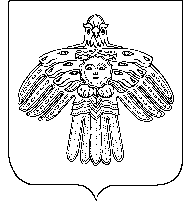 Администрациясельского поселения «Кажым»Администрациясельского поселения «Кажым»ШУÖМПОСТАНОВЛЕНИЕот2022 г.№ № ПРОЕКТРеспублика Коми, пст. КажымРеспублика Коми, пст. КажымРеспублика Коми, пст. Кажым№ п/пНаименование мероприятияСрок исполненияОтветственные лица за реализацию1ИнформированиеПостоянноСпециалисты администрации СП «Кажым»2Объявление предостереженияПостоянно при наличии оснований, предусмотренных статьей 49 ФЗ от 31.07.2020 № 248-ФЗ «О государственном контроле (надзоре) и муниципальном контроле в Российской Федерации»Специалисты администрации СП «Кажым»3КонсультированиеПо мере обращения подконтрольных субъектовСпециалисты администрации СП «Кажым»4Профилактический визитПо мере необходимостиСпециалисты администрации СП «Кажым»